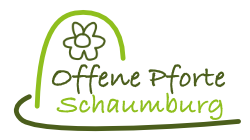 Anmeldeformular Gartenfahrt 18.06.2022 „Internationale Pflanzentage 2022  - Bingerden“Kosten € 45,00Formular ausfüllen, speichern und als E- Mail Anhang versenden an: waltraud.schmieding@gmx.de                                                                 oder:Formular ausdrucken, ausfüllen unterschreiben und per Post an: 
Waltraud Schmieding, Probsthäger Str. 45, 31655 Stadthagen__________________________________________________________________________Hiermit melde ich mich für die Gartenfahrt am 18.06.2022 kostenpflichtig an. Teilnehmer*in:                                                Name:             _______________________        Vorname:        _______________________Adresse:         _______________________Telefon:          _______________________          Mobil:              _______________________              E-Mail:            _______________________Organisiert wird die Reise von der Initiative "Offene Pforte Schaumburg".Veranstalter der Gartenreise ist der Omnibusbetrieb Mühlmeister. Bitte lesen Sie dort die entsprechenden Reisebedingungen nach. Es gilt z.Zt. die 2G – Regel. Wir behalten uns eine pandemiebegründete Absage vor.Anmeldeschluss ist der 18.04.2022.Die Kontodaten für die Überweisung werden zu einem späteren Zeitpunkt schriftlich oder per Mail übermittelt, der Erhalt gilt als Bestätigung der Teilnahme an der Gartenfahrt. Bitte überweisen Sie nicht, ohne diese Kontodaten selbst erhalten zu haben.Die Zahlung von 45 € p. P. muss bis zum 18.05.2022 eingegangen sein, sonst verfällt Ihre Anmeldung!
Datum und Unterschrift*: ________________________________ 
                                   *bei Postversand zwingend nötig
